Hästens humörVilket humör tror du hästen på bilderna är på?Välj mellan: ARG, NYFIKEN, GLAD, RÄDD, TRÖTT, SUR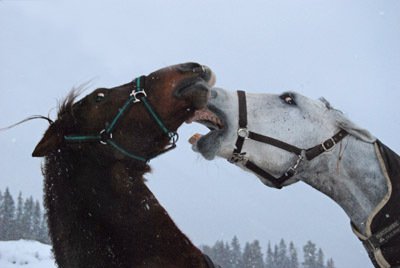 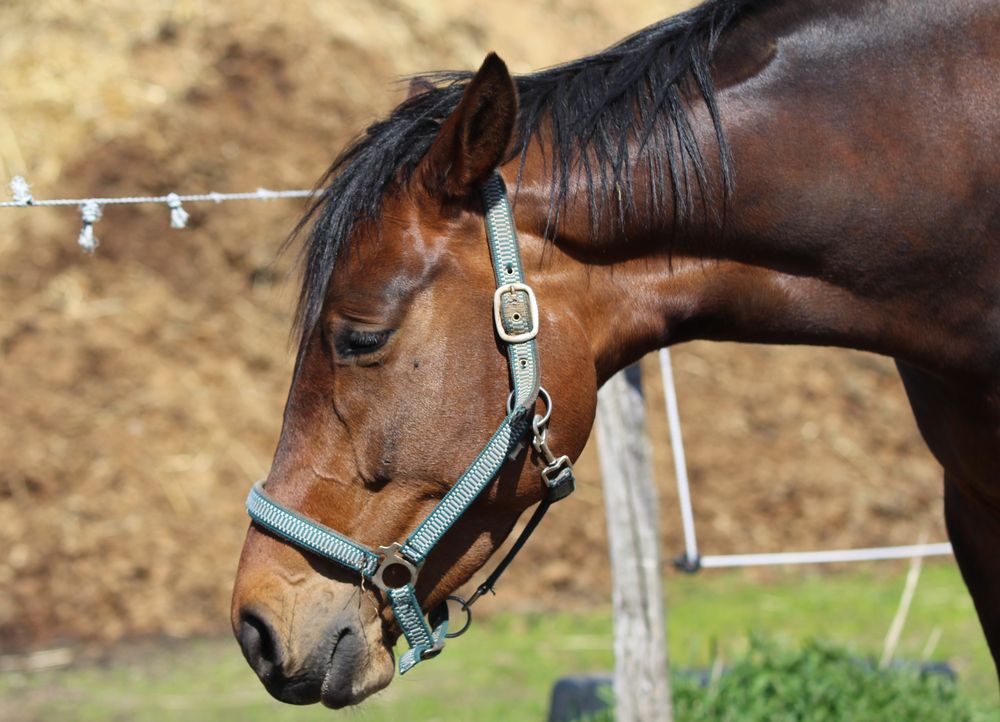 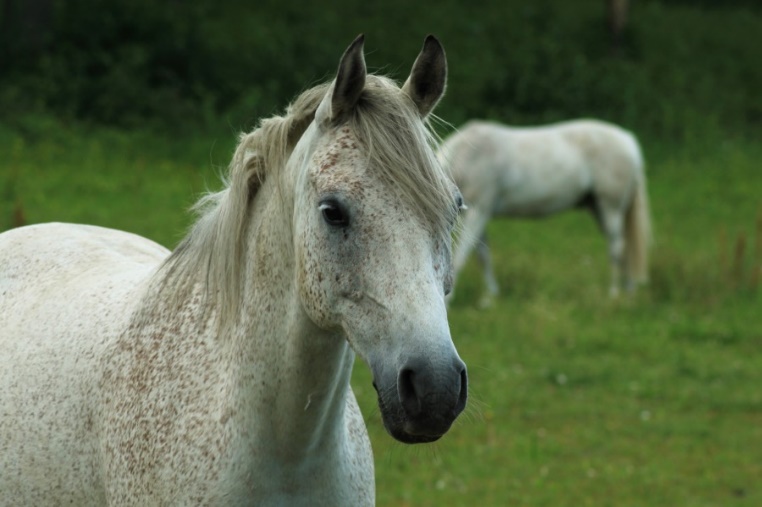 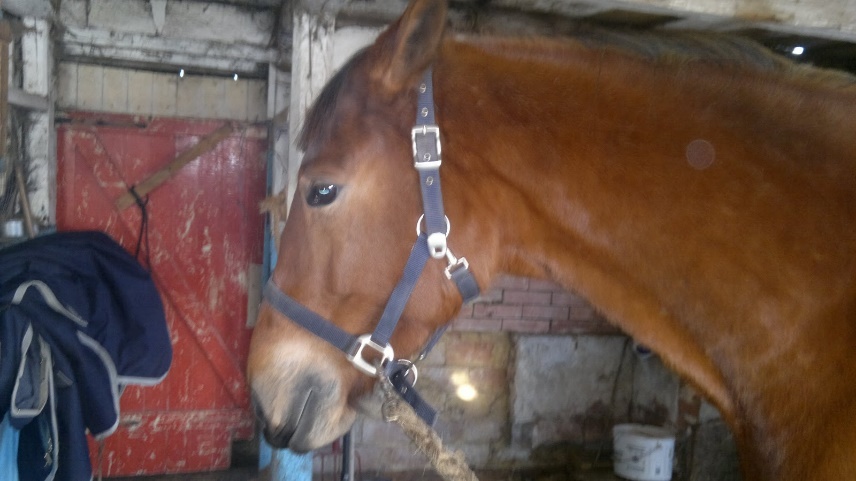 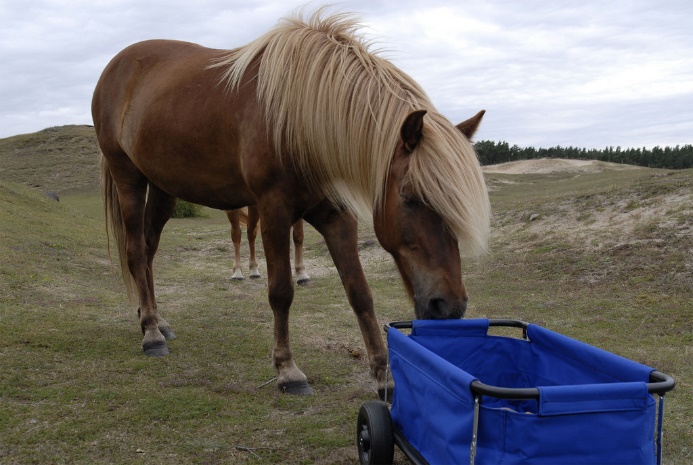 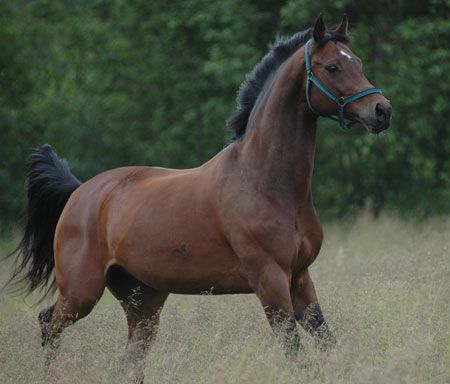 